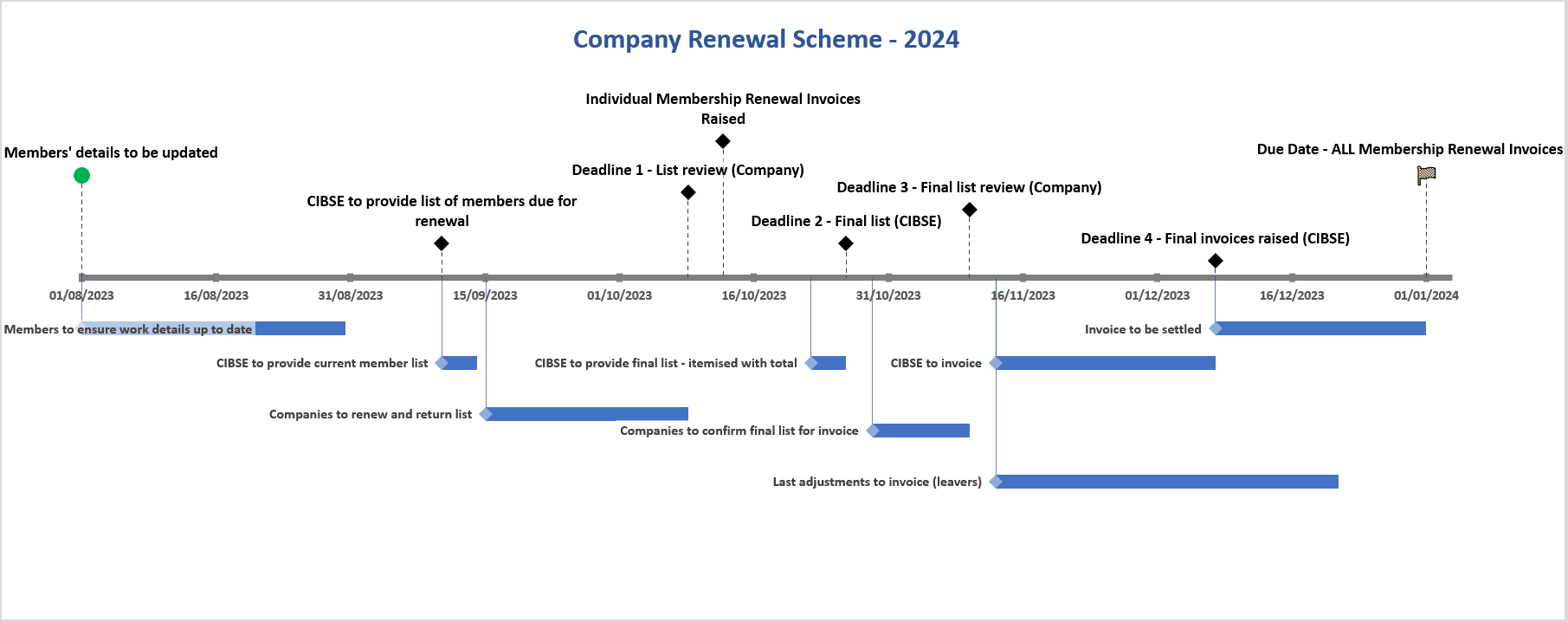 ActionsActionsActionsActionsKey Activities & DeadlinesKey Activities & DeadlinesKey Activities & DeadlinesStartEndDeadline DateAugust01/08/202331/08/2023Members to ensure work details up to dateAugust01/08/2023Members' details to be updatedSeptember11/09/202315/09/2023CIBSE to provide current member listSeptember11/09/2023CIBSE to provide list of members due for renewalSeptember16/09/202309/10/2023Companies to renew and return listOctober09/10/2023Deadline 1 - List review (Company)October23/10/202327/10/2023CIBSE to provide final list - itemised with totalOctober13/10/2023Individual Membership Renewal Invoices RaisedOctober30/10/202310/11/2023Companies to confirm final list for invoiceOctober27/10/2023Deadline 2 - Final list (CIBSE)November/December13/11/202308/12/2023CIBSE to invoiceNovember10/11/2023Deadline 3 - Final list review (Company)November/December13/11/202322/12/2023Last adjustments to invoice (leavers)December08/12/2023Deadline 4 - Final invoices raised (CIBSE)December/January08/12/202301/01/2024Invoice to be settledJanuary01/01/2024Due Date - ALL Membership Renewal Invoices